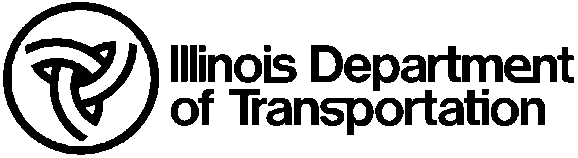 	Illinois Modified ASTM C 1064 Checklist	Temperature of Freshly Mixed Portland Cement 	Concrete	Illinois Modified ASTM C 1064 Checklist	Temperature of Freshly Mixed Portland Cement 	Concrete	Illinois Modified ASTM C 1064 Checklist	Temperature of Freshly Mixed Portland Cement 	Concrete	Illinois Modified ASTM C 1064 Checklist	Temperature of Freshly Mixed Portland Cement 	Concrete	Illinois Modified ASTM C 1064 Checklist	Temperature of Freshly Mixed Portland Cement 	Concrete	Illinois Modified ASTM C 1064 Checklist	Temperature of Freshly Mixed Portland Cement 	ConcreteNote: Illinois Modified ASTM C 1064 is formerly Illinois Modified AASHTO T 309.Note: Illinois Modified ASTM C 1064 is formerly Illinois Modified AASHTO T 309.Note: Illinois Modified ASTM C 1064 is formerly Illinois Modified AASHTO T 309.Note: Illinois Modified ASTM C 1064 is formerly Illinois Modified AASHTO T 309.Note: Illinois Modified ASTM C 1064 is formerly Illinois Modified AASHTO T 309.Note: Illinois Modified ASTM C 1064 is formerly Illinois Modified AASHTO T 309.Note: Illinois Modified ASTM C 1064 is formerly Illinois Modified AASHTO T 309.Note: Illinois Modified ASTM C 1064 is formerly Illinois Modified AASHTO T 309.Note: Illinois Modified ASTM C 1064 is formerly Illinois Modified AASHTO T 309.Note: Illinois Modified ASTM C 1064 is formerly Illinois Modified AASHTO T 309.Note: Illinois Modified ASTM C 1064 is formerly Illinois Modified AASHTO T 309.The following is a summary checklist of the key steps involved in measuring the temperature of freshly mixed concrete.The following is a summary checklist of the key steps involved in measuring the temperature of freshly mixed concrete.The following is a summary checklist of the key steps involved in measuring the temperature of freshly mixed concrete.The following is a summary checklist of the key steps involved in measuring the temperature of freshly mixed concrete.The following is a summary checklist of the key steps involved in measuring the temperature of freshly mixed concrete.The following is a summary checklist of the key steps involved in measuring the temperature of freshly mixed concrete.The following is a summary checklist of the key steps involved in measuring the temperature of freshly mixed concrete.The following is a summary checklist of the key steps involved in measuring the temperature of freshly mixed concrete.The following is a summary checklist of the key steps involved in measuring the temperature of freshly mixed concrete.The following is a summary checklist of the key steps involved in measuring the temperature of freshly mixed concrete.The following is a summary checklist of the key steps involved in measuring the temperature of freshly mixed concrete.Did the tester:Did the tester:Did the tester:YESNO1.Obtain a sample large enough to provide a minimum of 3 in. (75 mm) of concrete cover around the sensor in all directions?	Obtain a sample large enough to provide a minimum of 3 in. (75 mm) of concrete cover around the sensor in all directions?	Obtain a sample large enough to provide a minimum of 3 in. (75 mm) of concrete cover around the sensor in all directions?	Obtain a sample large enough to provide a minimum of 3 in. (75 mm) of concrete cover around the sensor in all directions?	Obtain a sample large enough to provide a minimum of 3 in. (75 mm) of concrete cover around the sensor in all directions?	Obtain a sample large enough to provide a minimum of 3 in. (75 mm) of concrete cover around the sensor in all directions?	Obtain a sample large enough to provide a minimum of 3 in. (75 mm) of concrete cover around the sensor in all directions?	2.Use an ASTM approved thermometer, accurate to ± 1° F (± 0.5° C) with an appropriate temperature range?	Use an ASTM approved thermometer, accurate to ± 1° F (± 0.5° C) with an appropriate temperature range?	Use an ASTM approved thermometer, accurate to ± 1° F (± 0.5° C) with an appropriate temperature range?	Use an ASTM approved thermometer, accurate to ± 1° F (± 0.5° C) with an appropriate temperature range?	Use an ASTM approved thermometer, accurate to ± 1° F (± 0.5° C) with an appropriate temperature range?	Use an ASTM approved thermometer, accurate to ± 1° F (± 0.5° C) with an appropriate temperature range?	Use an ASTM approved thermometer, accurate to ± 1° F (± 0.5° C) with an appropriate temperature range?	3.Place the thermometer in the sample with a minimum of 3 in. (75 mm) cover around the sensor?	Place the thermometer in the sample with a minimum of 3 in. (75 mm) cover around the sensor?	Place the thermometer in the sample with a minimum of 3 in. (75 mm) cover around the sensor?	Place the thermometer in the sample with a minimum of 3 in. (75 mm) cover around the sensor?	Place the thermometer in the sample with a minimum of 3 in. (75 mm) cover around the sensor?	Place the thermometer in the sample with a minimum of 3 in. (75 mm) cover around the sensor?	Place the thermometer in the sample with a minimum of 3 in. (75 mm) cover around the sensor?	4.Gently press the concrete around the thermometer?	Gently press the concrete around the thermometer?	Gently press the concrete around the thermometer?	Gently press the concrete around the thermometer?	Gently press the concrete around the thermometer?	Gently press the concrete around the thermometer?	Gently press the concrete around the thermometer?	5.Read the temperature after a minimum of 2 minutes or when the temperature readings stabilized?	Read the temperature after a minimum of 2 minutes or when the temperature readings stabilized?	Read the temperature after a minimum of 2 minutes or when the temperature readings stabilized?	Read the temperature after a minimum of 2 minutes or when the temperature readings stabilized?	Read the temperature after a minimum of 2 minutes or when the temperature readings stabilized?	Read the temperature after a minimum of 2 minutes or when the temperature readings stabilized?	Read the temperature after a minimum of 2 minutes or when the temperature readings stabilized?	6.Complete the temperature measurement within 5 minutes after obtaining the sample?	Complete the temperature measurement within 5 minutes after obtaining the sample?	Complete the temperature measurement within 5 minutes after obtaining the sample?	Complete the temperature measurement within 5 minutes after obtaining the sample?	Complete the temperature measurement within 5 minutes after obtaining the sample?	Complete the temperature measurement within 5 minutes after obtaining the sample?	Complete the temperature measurement within 5 minutes after obtaining the sample?	7.Record the temperature to the nearest ± 1° F (± 0.5° C)?	Record the temperature to the nearest ± 1° F (± 0.5° C)?	Record the temperature to the nearest ± 1° F (± 0.5° C)?	Record the temperature to the nearest ± 1° F (± 0.5° C)?	Record the temperature to the nearest ± 1° F (± 0.5° C)?	Record the temperature to the nearest ± 1° F (± 0.5° C)?	Record the temperature to the nearest ± 1° F (± 0.5° C)?	Tester:Tester:Observer:Observer:Date:Date:REMARKS:REMARKS: